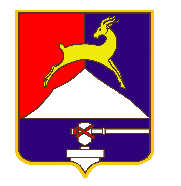 СОБРАНИЕ  ДЕПУТАТОВ     УСТЬ-КАТАВСКОГО ГОРОДСКОГО ОКРУГАЧЕЛЯБИНСКОЙ ОБЛАСТИСемнадцатое  заседаниеРЕШЕНИЕот 28.12.2022       №  203                                                                    г. Усть-Катав  О внесении изменений в Решение Собрания депутатов Усть-Катавского городского округа от 24.05.2017 года № 69 «Об утверждении Положения о предоставлении платных услуг и осуществлении иной приносящей доходы деятельности муниципальным казённым учреждением «Спортивно-оздоровительный комплекс»Руководствуясь Федеральным законом от 06.10.2003 года №131-Ф3 «Об общих принципах организации местного самоуправления в Российской Федерации», Уставом Усть-Катавского городского округа, Собрание депутатов РЕШАЕТ:1.	Внести в решение Собрания депутатов Усть-Катавского городского округа от 24.05.2017 года  № 69 «Об утверждении Положения о предоставлении платных услуг и осуществлении иной приносящей доход деятельности муниципальным казённым учреждением «Спортивно-оздоровительный комплекс»» следующие изменения:  	 Приложение 3 дополнить пунктом 5:«5. Дети до 18 лет из семей граждан, призванных на военную службу по мобилизации в соответствии с Указом Президента Российской Федерации от 21.09.2022 года  №647 «Об объявлении частичной мобилизации в Российской Федерации» и участвующих в специальной военной операции, по предъявлению справки из Управления социальной защиты населения Усть-Катавского городского округа и свидетельства о рождении или паспорта.».2.Организацию исполнения данного решения возложить  на первого заместителя главы Усть-Катавского городского округа по вопросам социально-культурной политике, охраны здоровья населения.3. Настоящее решение опубликовать в газете «Усть-Катавская неделя» и разместить на официальном сайте администрации Усть-Катавского городского округа www.ukgo.su.4.	Контроль за исполнением данного решения возложить на председателя комиссии по финансово-бюджетной и экономической политике С.Н.Федосову.Председатель Собрания депутатовУсть-Катавского городского округа                                      С.Н.ПульдяевГлава Усть-Катавского городского округа                           С.Д.Семков 